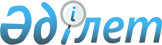 О повышении ставок земельного налога и ставок единого земельного налога на не используемые земли сельскохозяйственного назначения на территории города Кентау
					
			Утративший силу
			
			
		
					Решение Кентауского городского маслихата Южно-Казахстанской области от 30 сентября 2015 года № 258. Зарегистрировано Департаментом юстиции Южно-Казахстанской области 23 октября 2015 года № 3381. Утратило силу решением Кентауского городского маслихата Южно-Казахстанской области от 4 февраля 2016 года № 293      Сноска. Утратило силу решением Кентауского городского маслихата Южно-Казахстанской области от 04.02.2016 № 293.

      В соответствии с пунктом 1-1 статьи 387, пунктом 1 статьи 444 Кодекса Республики Казахстан от 10 декабря 2008 года «О налогах и других обязательных платежах в бюджет» (Налоговый кодекс) и подпунктом 15) пункта 1 статьи 6 Закона Республики Казахстан от 23 января 2001 года «О местном государственном управлении и самоуправлении в Республике Казахстан», Кентауский городской маслихат РЕШИЛ:



      1. Повысить ставки земельного налога и ставки единого земельного налога в десять раз на не используемые земли сельскохозяйственного назначения на территории города Кентау в соответствии с земельным законодательством Республики Казахстан.



      2. Настоящее решение вводится в действие по истечении десяти календарных дней после дня его первого официального опубликования.

      

      Председатель сессии

      городского маслихата                       М. Кунпеисов

      

      Секретарь городского маслихата             К. Сырлыбаев
					© 2012. РГП на ПХВ «Институт законодательства и правовой информации Республики Казахстан» Министерства юстиции Республики Казахстан
				